Консультация для родителей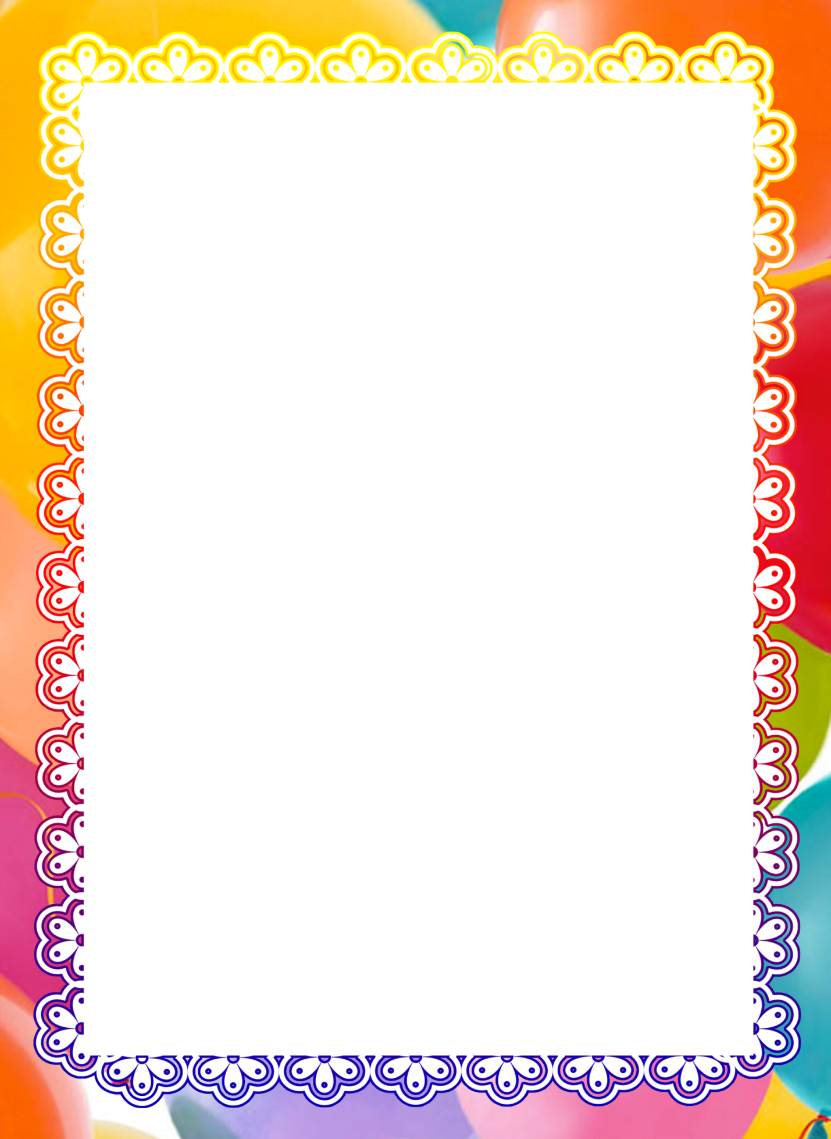 «Рисуем вместе с мамой»   Рисование для маленького ребенка - это не только серьезный труд, но и большая радость.Рисуют дети на стеклеРисуют дети на асфальте,Возводят город на песке, -Такого нет еще на карте.В руках мелки, карандаши...Детишки - маленькие маги,Но столько вложено душиВ их мир прекрасный на бумаге!(Татьяна Щербакова)   Рисование является важным средством эстетического воспитания: оно позволяет детям выразить своё представление об окружающем мире, развивает фантазию, воображение, дает возможность закрепить знание о цвете, форме. В процессе рисования у ребенка совершенствуется наблюдательность, эстетическое восприятие, эстетические эмоции, художественный вкус, творческие способности, умение доступными средствами самостоятельно создавать красивое.   Нам, взрослым, необходимо развить в ребенке чувство красоты. Именно от нас зависит, какой - богатой или бедной - будет его духовная жизнь.   Чтобы привить любовь к изобразительному искусству, вызвать интерес к рисованию, начиная с младшего возраста советуем родителям использовать нетрадиционные способы изображения. Такое нетрадиционное рисование доставляет детям множество положительных эмоций, раскрывает возможность использования хорошо знакомых им предметов в качестве художественных материалов, удивляет своей непредсказуемостью.   Организуйте дома рабочее место так, чтобы ребенку было удобно не только сидеть, но и стоять, а иногда и двигаться вокруг листа бумаги. Ведь рисовать можно как угодно, где угодно и чем угодно!    Дружите со своим ребенком! Старайтесь понять, что его радует, что огорчает, к чему он стремится. Попросите его рассказать, что же он хотел изобразить. И не забывайте, что ребенок ждет от вас похвалы. Ему очень хочется, чтобы его работа понравилась вам, взрослым. Порадуйтесь его успехам и ни в коем случае не высмеивайте юного художника в случае неудачи. Не беда - получится в следующий раз!    Один из любимых способов нетрадиционного рисования:- Рисование пальчиком – ребенок погружает пальчик в гуашь и делает отпечаток на листе бумаги.- Рисование ладошкой - ребенок опускает в гуашь ладошку или окрашивает ее с помощью кисточки и делает отпечаток на бумаге.- Оттиск печатками из картофеля - ребенок прижимает печатку к штемпельной подушке с краской и наносит оттиск на бумагу.- Отпечатки листьев - ребенок покрывает листок дерева красками разных цветов, затем прикладывает его к бумаге окрашенной стороной для получения отпечатка. Каждый раз берется новый листок.   Любят дети рисовать и ... мыльными пузырями, и зубной щеткой, и ватой, и ступнями, и пластилином, и ... чем только можно, всем, что вам попадется в руки.Дерзайте, фантазируйте! И к вам придет радость творчества, удивления и единения с вашими детьми.Желаем вам творческих успехов!